LAMPIRANLampiran 1. Surat Izin Etik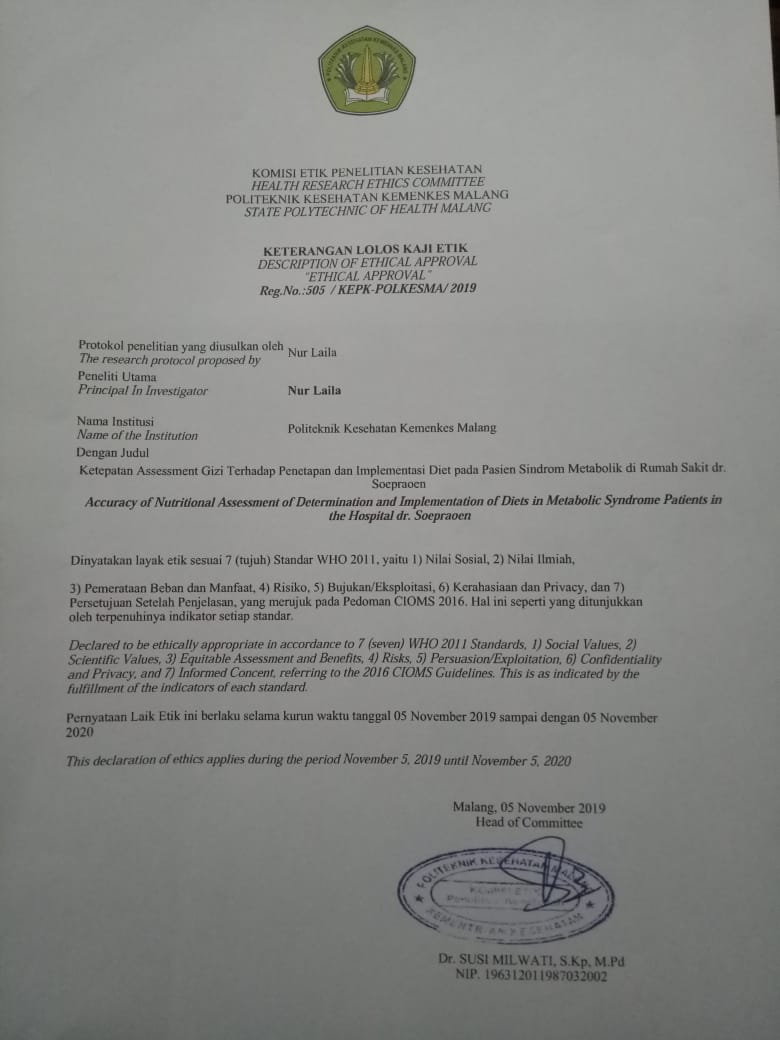 Lampiran 2. Lembar penjelasan untuk mengikuti penelitian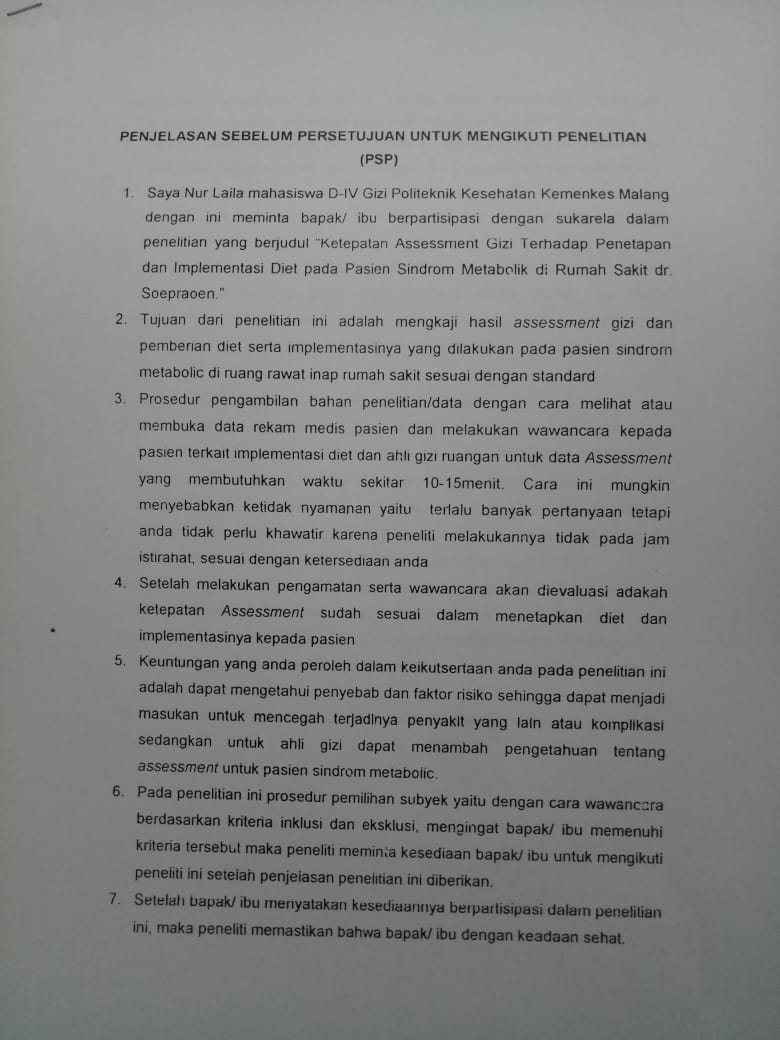 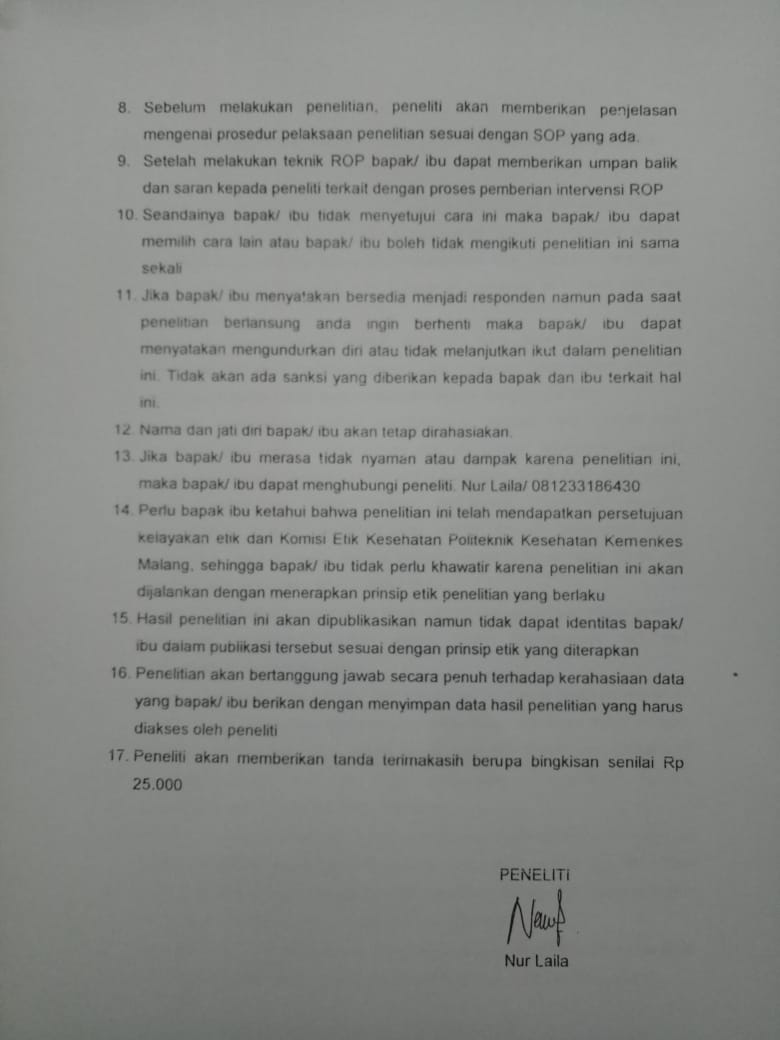 Lampiran 3. Informed Consent Ahli gizi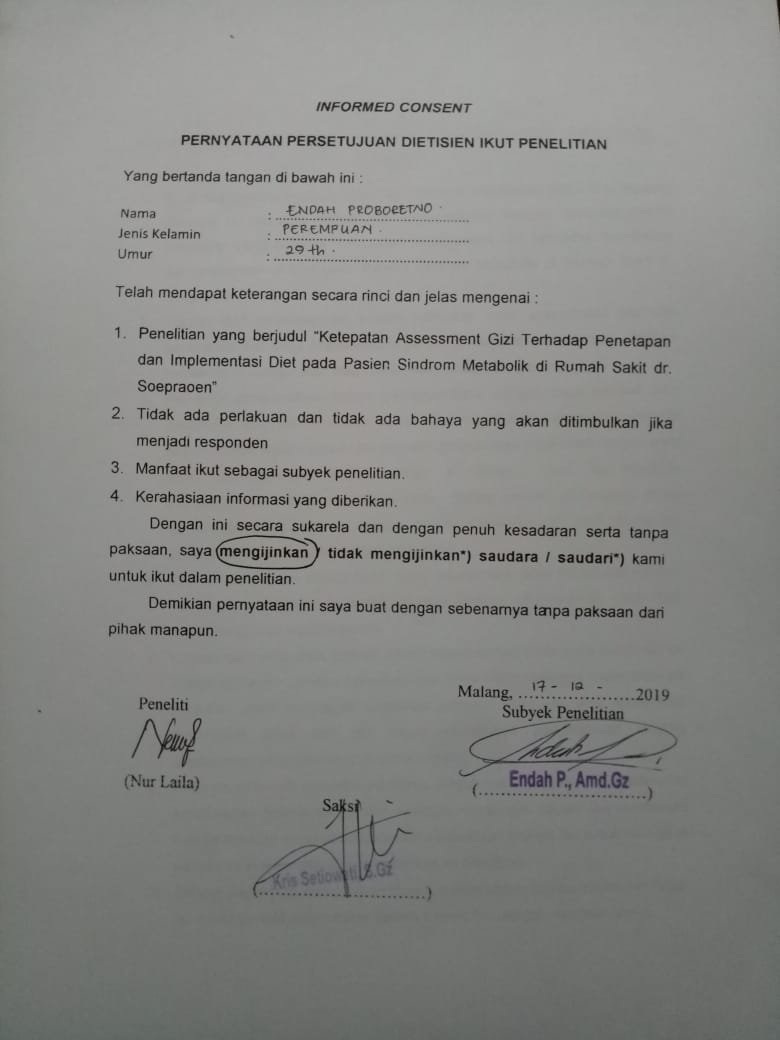 Lampiran 3. Informed Consent Pasien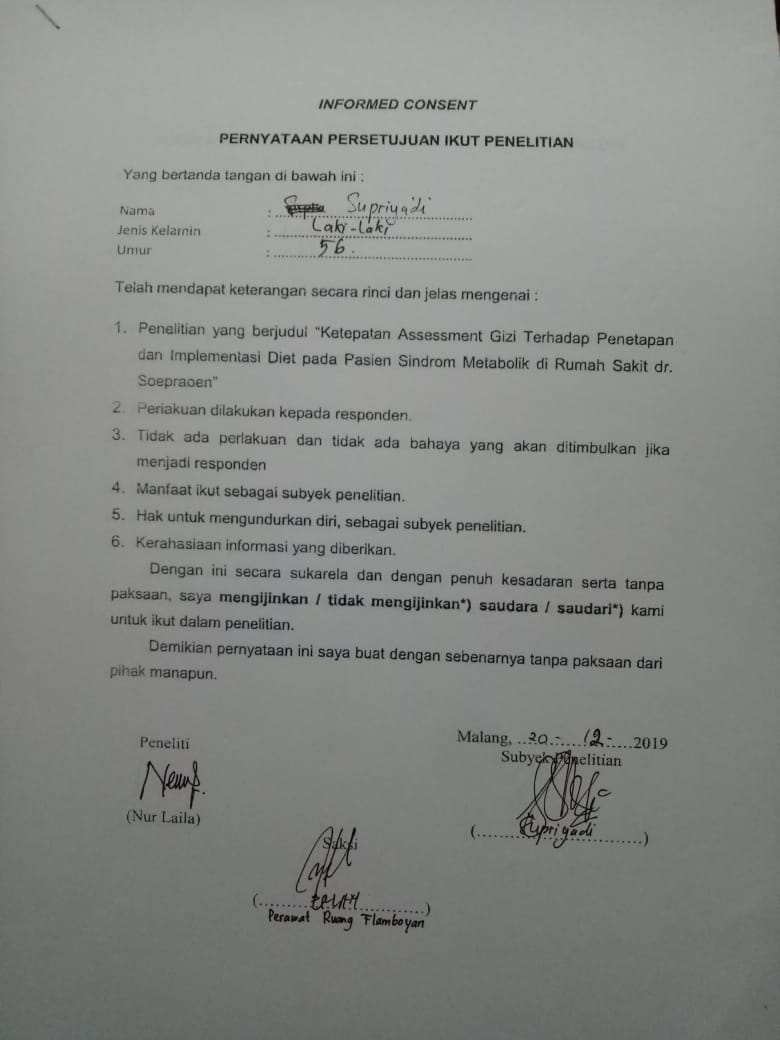 Lampiran 3. Informed Consent Penukilan Data RM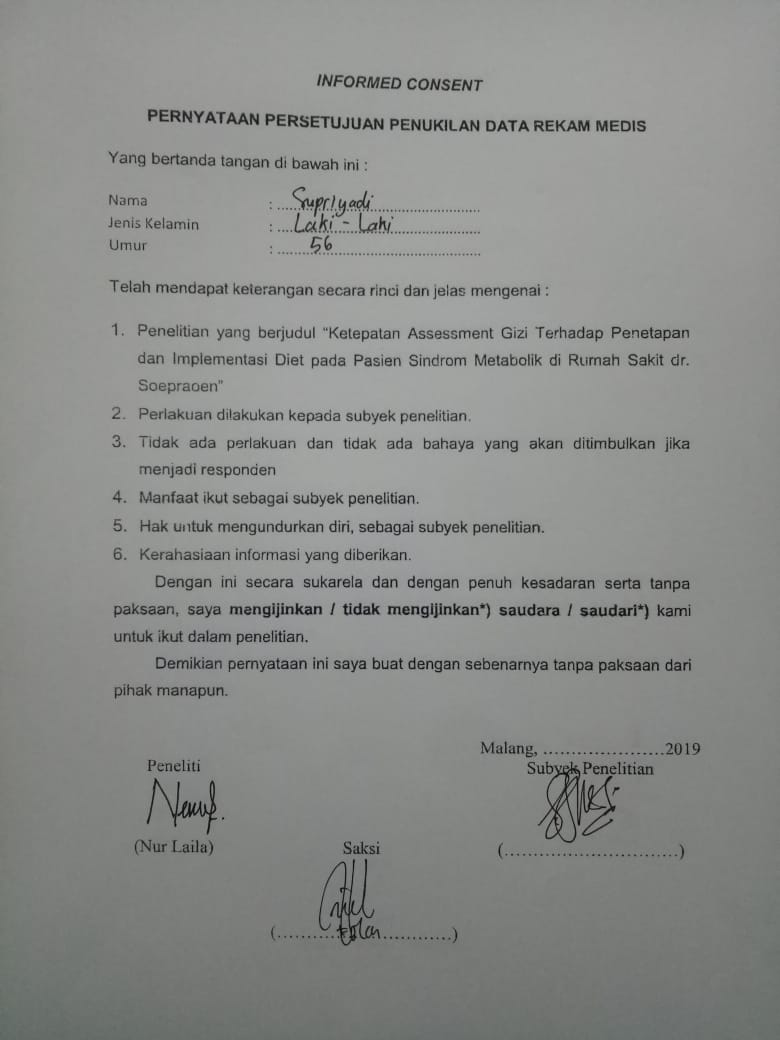 Lampiran 4. Formulir Check List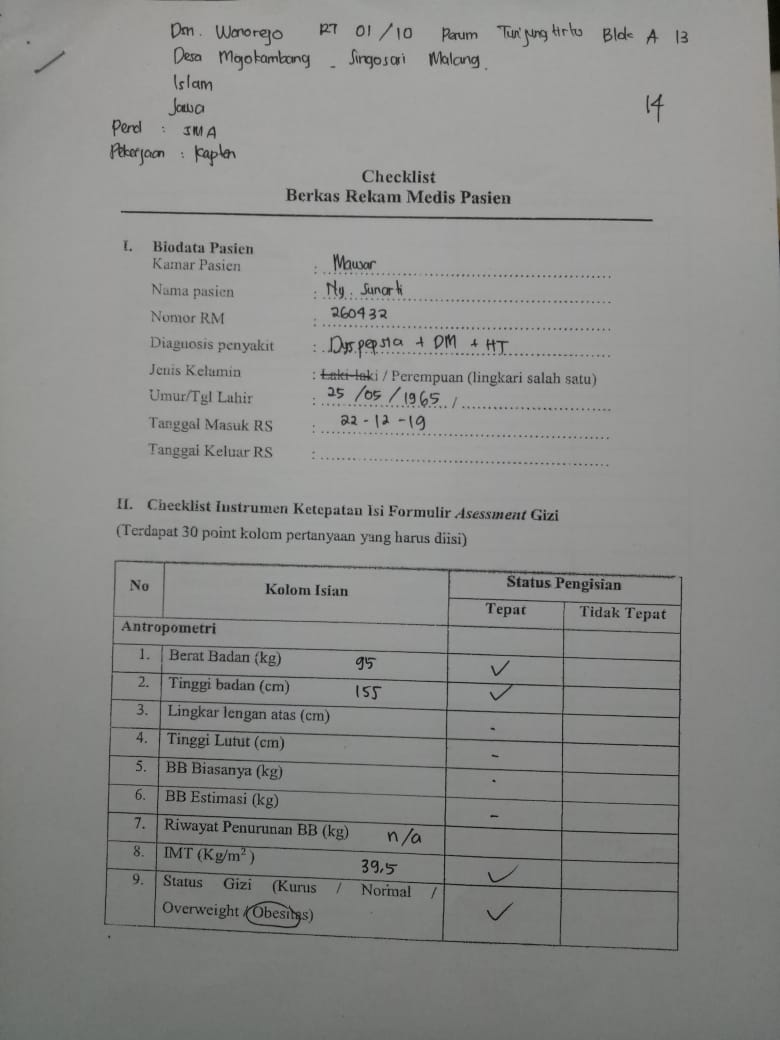 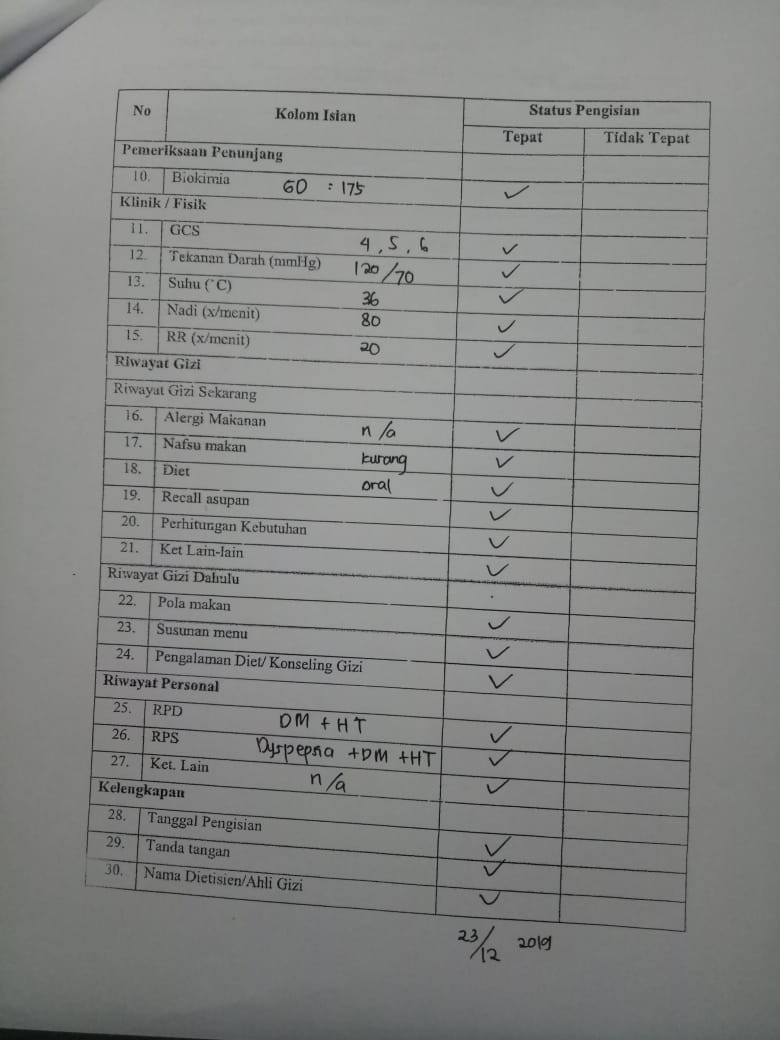 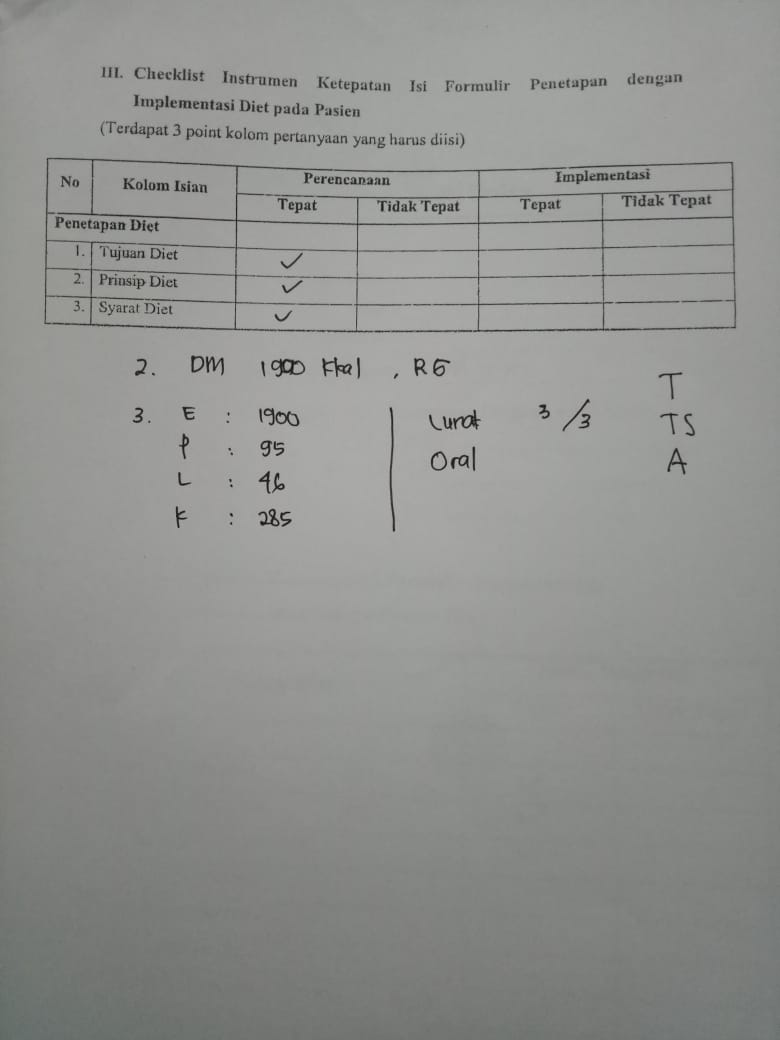 Lampiran 4. Formulir Check List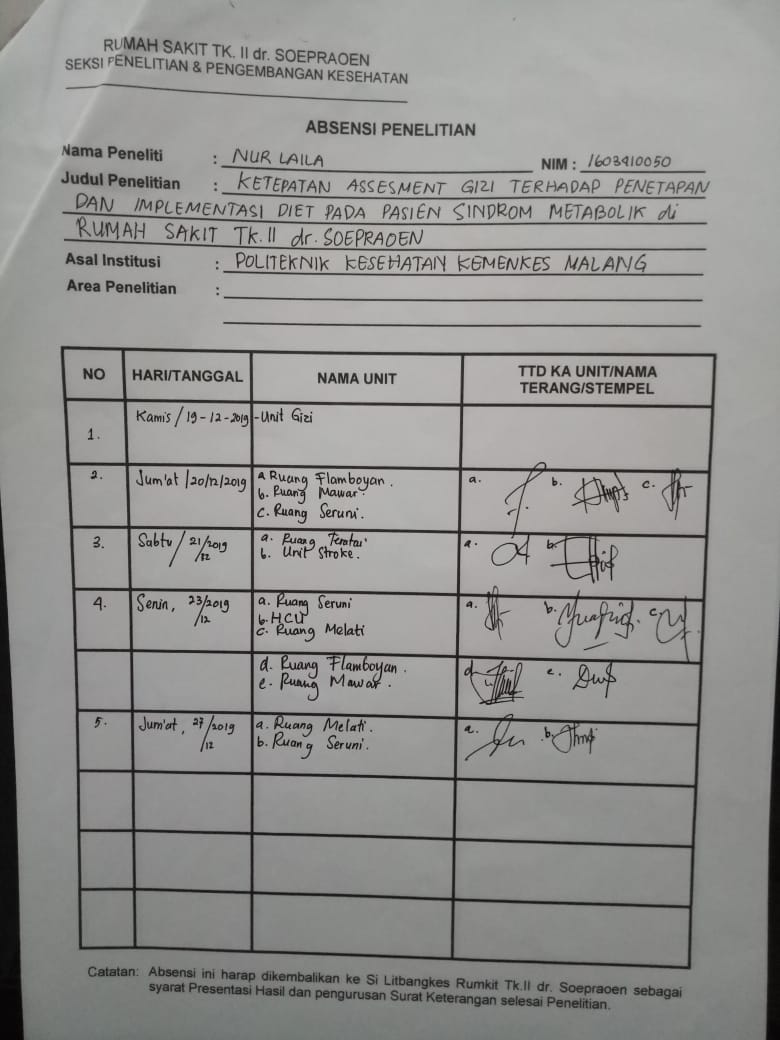 Lampiran. 8 MASTER SHEET DATA ASSESSMENT GIZILampiran. 9 MASTER SHEET DATA PENETAPAN DIETLampiran. 10 MASTER SHEET DATA IMPLEMENTASI DIETLampiran 11. Rekomendasi Formulir Asuhan Gizi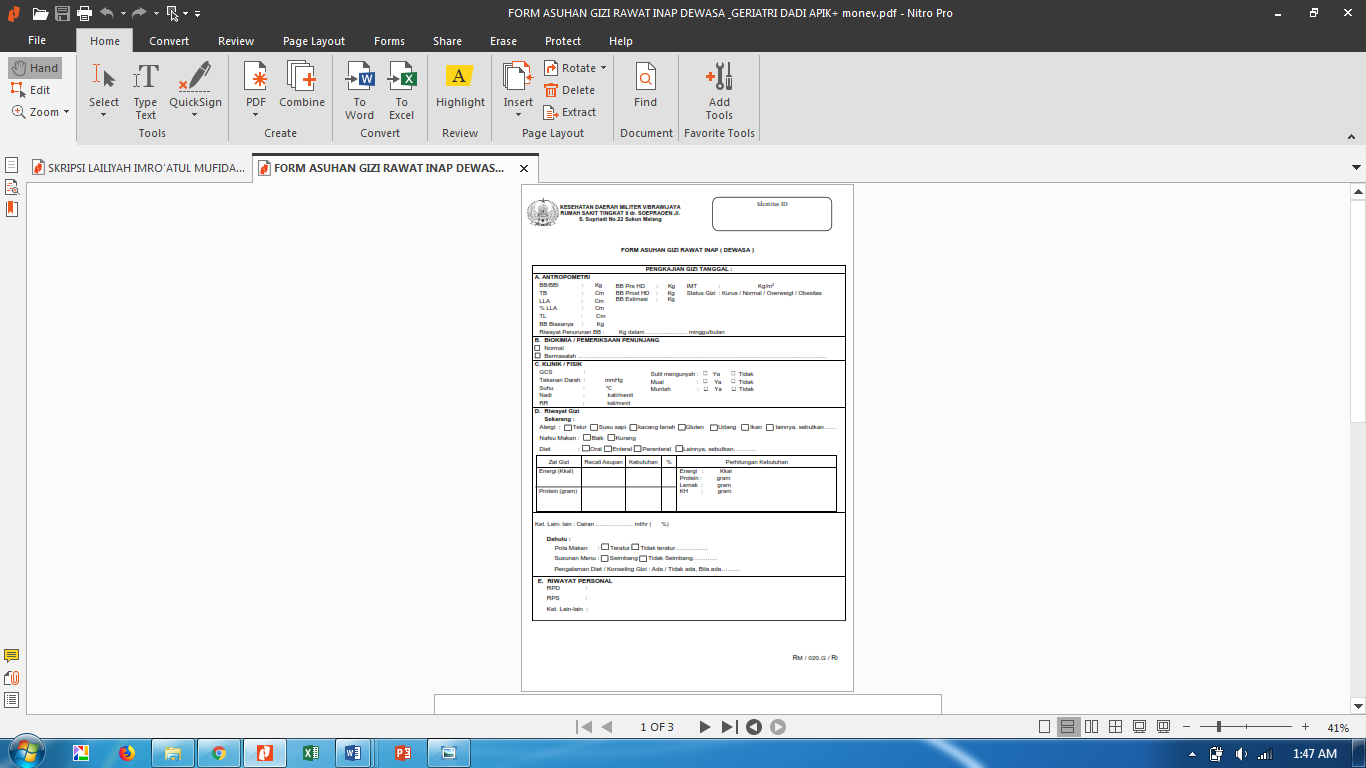 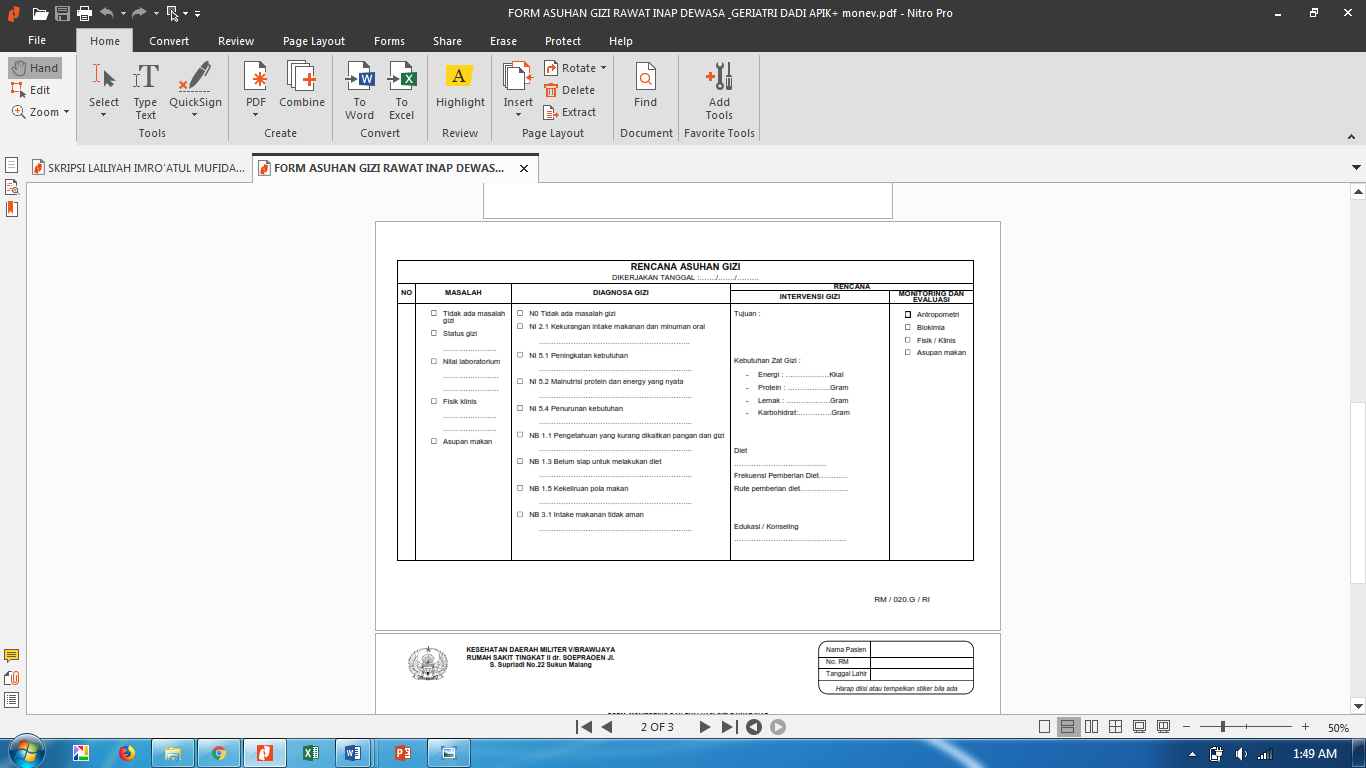 PasienData AntropometriData AntropometriData AntropometriData AntropometriData Fisik KlinisData Fisik KlinisPasienIndeks Massa Tubuh(IMT)Indeks Massa Tubuh(IMT)Indeks Massa Tubuh(IMT)Status giziData FisikData KlinisPasienBB(Kg)TB(cm)IMT(Kg/m3)Status giziData FisikData KlinisA15314825.2OverweightGCS: 4/5/6TD: 140/80A26016522NormalGCS: 4/5/6TD: 180/90A35216023NormalGCS: 4/5/6TD: 140/90A46016525,1OverweightGCS: 4/5/6TD: 190/100 A55016019NormalGCS: 4/5/6TD: 100/80A66015525.3OverweightGCS: 4/5/6TD: 110/60 A75615025.8OverweightGCS: 4/5/6TD: 120/80A86516425,1OverweightGCS: 4/5/6TD: 140/90A96016025,4OverweightGCS: 4/5/6TD: 170/80A105916025,7OverweightGCS: 4/5/6TD: 130/90A116016023NormalGCS: 4/5/6TD:  120/80A127016825,8OverweightGCS: 4/5/6TD: 110/80A135615523,3NormalGCS: 4/5/6TD: 130/80A146515527OverweightGCS: 4/5/6TD: 170/100A155215920,5NormalGCS: 4/5/6TD: 130/90A165215921NormalGCS: 4/5/6TD: 130/80A176515525,9OverweightGCS: 4/5/6TD: 125/80A187016525,7OverweightGCS: 4/5/6TD: 180/110A196015626,7OverweightGCS: 4/5/6TD: 200/130A205816025,6OverweightGCS: 4/5/6TD: 170/80A214915021,8NormalGCS: 4/5/6TD: 150/45PasienData AntropometriData AntropometriData AntropometriData AntropometriData Fisik KlinisData Fisik KlinisPasienIndeks Massa Tubuh(IMT)Indeks Massa Tubuh(IMT)Indeks Massa Tubuh(IMT)Status giziData FisikData KlinisPasienBB(Kg)TB(cm)IMT(Kg/m3)Status giziData FisikData KlinisA227016027,3OverweightGCS: 4/5/6TD: 116/78A236016522NormalGCS: 4/5/6TD: 120/70A246815025,5OverweightGCS: 4/5/6TD: 179/86A256515527,08OverweightGCS: 4/5/6TD: 180/113A266015026,6OverweightGCS: 4/5/6TD:  130/90A279717631,1ObesitasGCS: 4/5/6TD:  140/80A286016522NormalGCS: 4/5/6TD:  140/80A299515539,5ObesitasGCS: 4/5/6TD: 120/70A306515527OverweightGCS: 4/5/6TD: 170/90A314915021,7NormalGCS: 4/5/6TD: 140/100A326015524NormalGCS: 4/5/6TD: 160/90A336515527OverweightGCS: 4/5/6TD: 150/80A346214926.4OverweightGCS: 4/5/6TD: 120/80 A356316025.1OverweightGCS: 4/5/6TD: 180/90A366016522NormalGCS: 4/5/6TD: 140/90A376016821,2NormalGCS: 4/5/6TD: 140/80PasienData BiokimiaRiwayat PersonalRiwayat PersonalRiwayat PersonalPasienData BiokimiaPenyakitPenyakitPenyakitPasienData BiokimiaDahuluKeluargaSekarangA1Ureum : 108Kreatinin : 3.72CKD-CKD st VA2HB: 8.6---A3GDA: 158mg/dlHT+DM-CKDA4HB: 9,2CKD-CKDA5---CHFA6HB: 11,5Ureum: 100Kreatinin: 2,25HD-CKD on HDA7GDA: 166mg/dl7DM/HT--A8-CKD-CKD on HDA9 -HD-CKD/HDA10GDS: 190DM/HT-DMA11GDS: 200DM-DM+HFA12GD: 273DM-DM+Diare akutA13-HT-CHFA14HB: 8,4GDS: 129DM+HT-DM+AnorexiaA15-HT--A16---DM + HFA17LDL: 174TG: 177Kalium: 3,37HT-CVAPasienData BiokimiaRiwayat PersonalRiwayat PersonalRiwayat PersonalPasienData BiokimiaPenyakitPenyakitPenyakitA18Leukosit: 12,30; Limfosit: 10,9HT-HTA19HB: 1,6; Lekosit: 45.500; Ureum: 25; Kreatinin: 10,99--CKDA20Ureum: 228; Kreatinin: 1,99; HB: 9,4; Kalium: 2,79CKD-CKD On HDA21GDS: 333--DMA22GDS: 223--DMA23GDS: 218 mg/dlDM-DMA24-DM+HT-DM+CHFA25HB: 13,5Na: 134,7--VertigoA26-CKD-CKD on HDA27-HT-CHFA28GD: 175DM+HT-DM+HTA29GDS: 102DM-DMA30-DM-DMA31-Jantung-Angina PectorisA32HB: 8,6 g/dlCKD-CKD on HDA33GDS: 218 mg/dlDM+HT-DM+Vertigo+CHFA34GD: 247DM-DM+Diare akutA35Ureum: 238Kreatinin: 1,87CKD-CKD on HDA36GDS: 228 mg/dlDM-DMA37-HT-CHFPasienRiwayat GiziRiwayat GiziRiwayat GiziPasienRiwayat Gizi DahuluRiwayat Gizi SekarangRiwayat Gizi SekarangPasienRiwayat Gizi DahuluStandar Rumah sakitRecallA1Pola makan: teraturSusunan Menu: seimbangPengalaman Konseling Gizi: adaE: 1500P: 60L: 37KH: 200E: 989.9 kkalP: 41.6 gramA2Pola makan: teraturSusunan Menu: seimbangKonseling Gizi: tidak adaE: 2100P: 72L:48KH: 215E: 1205.9 kkalP: 48 gramA3Pola makan: TeraturSusunan Menu: Tidak seimbangKonseling Gizi: AdaE: 1700P: 60L: 37KH: 250E: 767.4 kkalP: 36.5 gramA4Pola makan: TeraturSusunan Menu: SeimbangKonseling Gizi: Tidak adaE: 1500P: 55L: 37KH: 240E: 1101.9 kkalP: 50.5 gramA5Pola makan: Tidak teraturSusunan Menu:Tidak seimbangKonseling Gizi:Tidak adaE: 1700P: 60L: 37,7KH: 255E: 928.8 kkalP: 35.8 gramA6Pola makan:Tidak teraturSusunan Menu:SeimbangKonseling Gizi:Tidak adaE: 1900P: 95L: 42K: 285E: 860.3 kkalP: 34.7 gramA7Pola makan:TeraturSusunan Menu:SeimbangKonseling Gizi:AdaE: 1700P: 54gL: 47,2 KH: 317,7E: 532.7 kkalP: 30 gramA8Pola makan:TeraturSusunan Menu:Tidak seimbangKonseling Gizi:Tidak adaE: 2100P: 72L: 48KH: 315; Na: 600-800E: 1101.2 kkalP: 40.8 gramA9Pola makan:Tidak teraturSusunan Menu:SeimbangKonseling Gizi:AdaE: 1900P: 59L: 46K: 285E: 1044.2 kkalP: 35.4 gramA10Pola makan:TeraturSusunan Menu:SeimbangKonseling Gizi:Tidak adaE: 2100P: 72L: 48KH: 315E: 1053.2 kkalP: 53.4 gramA11Pola makan:Tidak teraturSusunan Menu:Tidak seimbangKonseling Gizi:Tidak adaE: 1700P: 85L: 37,7K: 255E: 1298.1 kkalP: 50.8 gramA12Pola makan:TeraturSusunan Menu:Tidak seimbang Konseling Gizi:AdaE: 1700P: 85L: 37,7K: 255E: 641.7 kkalP: 38.3 gramA13Pola makan:Tidak teraturSusunan Menu:SeimbangKonseling Gizi:AdaE: 1700P: 85L: 37,7K: 255E: 758.8 kkalP: 40.5 gramA14Pola makan:Tidak teraturSusunan Menu:Tidak seimbangKonseling Gizi:AdaE: 1700P: 51L: 37,8KH: 255E: 1146 kkalP: 38.1 gramA15Pola makan:TeraturSusunan Menu:SeimbangKonseling Gizi:Tidak adaE:1700P: 63,7L: 37,8KH: 276,3E: 721.3 kkalP: 33.5 gramA16Pola makan:TeraturSusunan Menu:Tidak seimbangKonseling Gizi:Tidak adaE: 1700P: 70L: 47KH: 255E: 662.7 kkalP: 32.4 gramA17Pola makan:TeraturSusunan Menu:SeimbangKonseling Gizi: Tidak adaE: 1700P: 54L: 47,2KH: 264,2E: 633.4 kkalP: 31.9 gramA18Pola makan:TeraturSusunan Menu:SeimbangKonseling Gizi:AdaE: 1900P: 65L: 42,2KH: 308,7E: 662.7 kkalP: 32.4 gramA19Pola makan:Tidak teraturSusunan Menu:SeimbangKonseling Gizi:Tidak adaE: 1500P: 56,3L: 33,3K: 243,7E: 1146 kkalP: 38.1 gramA20Pola makan:Tidak teraturSusunan Menu:Tidak seimbangKonseling Gizi:Tidak adaE: 1500P: 57L: 42,2KH: 323E: 1087.4 kkalP: 37 gramA21Pola makan: TeraturSusunan Menu: Tidal seimbangKonseling Gizi: Tidak adaE: 1700P: 85L: 37gKH: 255E: 1263.1 kkalP: 40.3 gramA22Pola makan: Tidak teraturSusunan menu:SeimbangKonseling gizi: Tidak adaE: 1700P: 51L: 37,8KH: 289E: 834.7 kkalP: 29.8 gramA23Pola makan: TeraturSusunan menu: seimbangKonseling gizi: Tidak adaE:1700P: 63,7L: 37,8KH: 276,3E: 769.6 kkalP: 25.1 gramA24Pola makan: TeraturSusunan menu: Tidak seimbangKonseling gizi: Tidak adaE: 1700P: 50L: 48KH: 267E: 717.3 kkalP: 35.4 gramA25Pola makan: Tidak teraturSusunan menu: SeimbangKonseling gizi: Tidak adaE: 1700P: 80L: 48KH 237E: 754.8 kkalP: 29.3 gramA26Pola makan: TeraturSusunan menu: SeimbangKonseling gizi: AdaE: 1900P: 95L: 46KH: 285E: 679.8 kkalP: 30.2 gramA27Pola makan: TeraturSusunan menu: Tidak seimbangKonseling gizi: AdaE: 1900P: 95L: 46K: 285E: 1095.7 kkalP: 43.5 gramA28Pola makan: TeraturSusunan menu: SeimbangKonseling gizi: Tidak adaE: 1700P: 85L: 37KH: 255E: 984.6 kkalP: 35.1 gramA29Pola makan: TeraturSusunan menu: SeimbangKonseling gizi: Tidak adaE: 1200P: 85L: 37KH: 255E: 961 kkalP: 39.6 gramA30Pola makan: Tidak teraturSusunan menu: SeimbangKonseling gizi: AdaE: 1500P: 55L: 37KH: 240E: 763.3 kkalP: 25.1 gramA31Pola makan: Tidak teraturSusunan menu: SeimbangKonseling gizi: AdaE: 1800P: 50L: 41KH: 270E: 717.5 kkalP: 35.4 gramA32Pola makan: TeraturSusunan menu: SeimbangKonseling gizi: AdaE: 1900P: 95L: 46KH: 285E: 761.5 kkalP: 32.1 gramA33Pola makan: TeraturSusunan Menu: Tidal seimbangKonseling Gizi: Tidak adaE: 1900P: 65L: 42,2KH: 308,7E: 812.5 kkalP: 31.9 gramA34Pola makan: Tidak teraturSusunan menu:SeimbangKonseling gizi: Tidak adaE: 1500P: 56,3L: 33,3K: 243,7E: 742.9 kkalP: 23.8 gramA35Pola makan: TeraturSusunan menu: seimbangKonseling gizi: Tidak adaE: 1500P: 57L: 42,2KH: 323E: 1319.1 kkalP: 47.9 gramA36Pola makan: TeraturSusunan menu: Tidak seimbangKonseling gizi: Tidak adaE: 1700P: 85L: 37gKH: 255E: 791.5 kkalP: 32.8 gramA37Pola makan: Tidak teraturSusunan menu: SeimbangKonseling gizi: Tidak adaE: 1700P: 51L: 37,8KH: 28gE: 967.6 kkalP: 25.1 gramPasienPemberian DietPemberian DietPemberian DietPemberian DietPasienJenis dietBentuk makanFrekuensi makanRute PemberianRute PemberianA1DialisaLunakUtama 3xSelingan 2xOral Oral A2RG+DIALISALunakUtama 3xSelingan 2xOral Oral A3DM 2100kalori+RG  II+DialisaLunakUtama: 3xSelingan: 3xOralOralA4DialisaLunakUtama: 3xSelingan 2xOralOralA5JantungLunakUtama 3xSelingan: 2xOralOralA6RG , DialisaLunakUtama: 3xSeimbang: 3xOralOralA7DM 1900kaloriRG IILunakUtama: 3xSeimbang: 3x OralOralA8DialisaLunakUtama: 3xSeimbang: 2x      Oral      OralA9RG II+DialisaLunakUtama: 2xSeimbang 3x OralOralA10DM 1900 kaloriLunakUtama: 3xSeimbang: 3xOralOralA11DM KV 2100+jantungLunakUtama: 3xSeimbang: 3xOralOralA12DM B 1700 kaloriLunakUtama: 3xSeimbang: 3xOralOralA13RG IILunakUtama: 3xSeimbang: 2xOralOralA14DM 1700 kaloriLunakUtama: 3xSeimbang: 3xOralOralA15DialisaLunakUtama: 3xSeimbang: 2x      Oral      OralA16RG II+DialisaLunakUtama: 2xSeimbang 3x OralOralA17RG RLLunakUtama: 3xSeimbang: 2xOralOralA18RGLunakUtama: 3xSeimbang: 2xOralOralA19DialisaLunakUtama: 3xSeimbang: 2xOralOralA20TETPLunakUtama: 3xSeimbang: 2xOralOralA21DM KV 1900 kalori+RG IIILunak Utama: 3xSeimbang: 3xOralOralA22DM: 1700 kaloriLunakUtama: 3xSeimbang: 3xOralA23DM ku 1700 kalori LunakUtama: 3xSeimbang: 3xOralA24RG I jantungLunakUtama: 3xSeimbang: 2xOralA25Tim jantung 1700 kaloriLunakUtama: 3xSeimbang: 2xOralA26Dialisa 1700 kaloriLunakUtama 3xSeimbang: 2xOralA27Jantung+Diet hatiLunakUtama: 3xSeimbang: 2xOralA28DM 1900 kaloriLunakUtama 3xSeimbang: 3xOralA29DM 1700 kalori RG IILunak Utama: 3xSeimbang: 3xOralA30DM 1700 kaloriLunak Utama: 3xSeimbang: 3xOralA31JantungLunakUtama: 3xSeimbang: 2xOralA32DM + RGLunakUtama: 3xSeimbang: 3xOralA33RG III+DM 1900 kaloriLunakUtama: 3xSeimbang: 3xOralA34DM 1900 kaloriLunakUtama: 3xSeimbang: 3xOralA35DM KV 2100+jantungLunakUtama: 3xSeimbang: 3xOralA36DM B 1700 kaloriLunakUtama: 3xSeimbang: 3xOralA37RG IILunakUtama: 3xSeimbang: 2xOralPasienPemberian DietPemberian DietPemberian DietPemberian DietPasienJenis dietBentuk makanFrekuensi makanRute PemberianRute PemberianA1DialisaLunakUtama 3xSelingan 2xOral Oral A2RG+DIALISALunak3/2Oral Oral A3DM 2100kalori+RG  II+DialisaLunakUtama: 3xSelingan: 3xOralOralA4DialisaLunakUtama: 3xSelingan 2xOralOralA5JantungLunakUtama 3xSelingan: 2xOralOralA6RG , DialisaLunakUtama: 3xSeimbang: 3xOralOralA7DM 1900kaloriRG IILunakUtama: 3xSeimbang: 3x OralOralA8DialisaLunakUtama: 3xSeimbang: 2x      Oral      OralA9RG II+DialisaLunakUtama: 2xSeimbang 3x OralOralA10DM 1900 kaloriLunakUtama: 3xSeimbang: 3xOralOralA11DM KV 2100+jantungLunakUtama: 3xSeimbang: 3xOralOralA12DM B 1700 kaloriLunakUtama: 3xSeimbang: 3xOralOralA13RG IILunakUtama: 3xSeimbang: 2xOralOralA14DM 1700 kaloriLunakUtama: 3xSeimbang: 3xOralOralA15DialisaLunakUtama: 3xSeimbang: 2x      Oral      OralA16RG II+DialisaLunakUtama: 2xSeimbang 3x OralOralA17RG RLLunakUtama: 3xSeimbang: 2xOralOralA18RGLunakUtama: 3xSeimbang: 2xOralOralA19DialisaLunakUtama: 3xSeimbang: 2xOralOralA20TETPLunakUtama: 3xSeimbang: 2xOralOralA21DM KV 1900 kalori+RG IIILunak Utama: 3xSeimbang: 3xOralA22DM: 1700 kaloriLunakUtama: 3xSeimbang: 3xOralA23DM ku 1700 kalori LunakUtama: 3xSeimbang: 3xOralA24RG I jantungLunakUtama: 3xSeimbang: 2xOralA25Tim jantung 1700 kaloriLunakUtama: 3xSeimbang: 2xOralA26Dialisa 1700 kaloriLunakUtama 3xSeimbang: 2xOralA27Jantung+Diet hatiNasi Utama: 3xSeimbang: 2xOralA28DM 1900 kaloriLunakUtama 3xSeimbang: 3xOralA29DM 1700 kalori RG IILunak Utama: 3xSeimbang: 3xOralA30DM 1700 kaloriLunak Utama: 3xSeimbang: 3xOralA31JantungNasiUtama: 3xSeimbang: 2xOralA32DM + RGLunakUtama: 3xSeimbang: 3xOralA33RG III+DM 1900 kaloriLunakUtama: 3xSeimbang: 3xOralA34DM 1900 kaloriLunakUtama: 3xSeimbang: 3xOralA35DM KV 2100+jantungLunakUtama: 3xSeimbang: 3xOralA36DM B 1700 kaloriLunakUtama: 3xSeimbang: 3xOralA37RG IILunakUtama: 3xSeimbang: 2xOral